СОБРАНИЕ ПРЕДСТАВИТЕЛЕЙ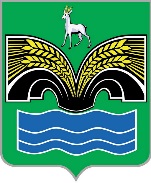 СЕЛЬСКОГО ПОСЕЛЕНИЯ БОЛЬШАЯ РАКОВКАМУНИЦИПАЛЬНОГО РАЙОНА КРАСНОЯРСКИЙСАМАРСКОЙ ОБЛАСТИЧЕТВЕРТОГО СОЗЫВАРЕШЕНИЕ от 19 марта 2024 года № 8Об одобрении проекта Соглашения о передаче осуществления части полномочий по участию в организации деятельности по накоплению (в том числе раздельному накоплению) и транспортированию твердых коммунальных отходов В соответствии с частью 4 статьи 15 Федерального закона от 06.10.2003 № 131-ФЗ «Об общих принципах организации местного самоуправления в Российской Федерации», статьей 9 Устава сельского поселения Большая Раковка муниципального района Красноярский Самарской области, Собрание представителей сельского поселения Большая Раковка муниципального района Красноярский Самарской области РЕШИЛО:1. Одобрить проект Соглашения о передаче осуществления части полномочий по участию в организации деятельности по накоплению (в том числе раздельному накоплению) и транспортированию твердых коммунальных отходов.2. Поручить Главе сельского поселения Большая Раковка муниципального района Красноярский Самарской области Ф.Н. Халимову направить настоящее решение и проект Соглашения председателю Собрания представителей муниципального района Красноярский Самарской области Л.А. Паничкиной.3. Поручить Главе сельского поселения Большая Раковка муниципального района Красноярский Самарской области Ф.Н. Халимову заключить указанное Соглашение с Администрацией муниципального района Красноярский Самарской области после его одобрения Собранием представителей муниципального района Красноярский Самарской области.4. После подписания указанного Соглашения осуществить его официальное опубликование в газете «Красноярский вестник».5. Опубликовать настоящее решение в газете «Красноярский вестник».6. Настоящее решение вступает в силу со дня его официального опубликования. Председатель Собрания представителей сельского поселения Большая Раковка муниципального района Красноярский Самарской области _______________ А.Н. АгафоновГлава сельского поселенияБольшая Раковкамуниципального районаКрасноярский Самарской области_____________ Ф.Н. Халимов